Supporting InformationDitopic Receptors Based on Dihomooxacalix[4]arenes Bearing Phenylurea Moieties with Electron-Withdrawing Groups for Anions and Organic Ion PairsAlexandre S. Miranda,ab Defne Serbetci,a Paula M. Marcos,*ac José R. Ascenso,d Mário N. Berberan-Santos,b Neal Hickey,e Silvano GeremiaeaCentro de Química Estrutural, Faculdade de Ciências da Universidade de Lisboa, Edifício C8, 1749-016 Lisboa, Portugal. E-mail: pmmarcos@fc.ul.ptbCentro de Química-Física Molecular, Institute of Nanoscience and Nanotechnology (IN) and IBB-Institute for Bioengineering and Biosciences, Instituto Superior Técnico, Universidade de Lisboa, 1049-001 Lisboa, PortugalcFaculdade de Farmácia da Universidade de Lisboa, Av. Prof. Gama Pinto, 1649-003 Lisboa, PortugaldInstituto Superior Técnico, CQE, Complexo I, Av. Rovisco Pais, 1049-001 Lisboa, PortugaleCentre of Excellence in Biocrystallography, Department of Chemical and Pharmaceutical Sciences, University of Trieste, via L. Giorgieri 1, 34127 Trieste, ItalyTable of contents1. Titration curves of 5b with TBA salts in CDCl32. Job’s plot based on 1H NMR data for 5b + Br− and 5c + H2PO4−3. Aromatic region of 1H NMR spectra of NO2-Phurea 5c with several equiv of TBA F4. Crystallographic data and refinement details5. Photophysical properties determination6. 1H NMR spectra of 5b and 5c		7.  NMR spectra of 5b and 5b	Figure S1. Titration curves of CF3-Phurea 5b with TBA salts in CDCl3.Figure S2. Job plot based on 1H NMR data for (a) CF3-Phurea 5b + Br−, (b) NO2-Phurea 5c + H2PO4−; total concentration 2.5  10–3 M in CDCl3.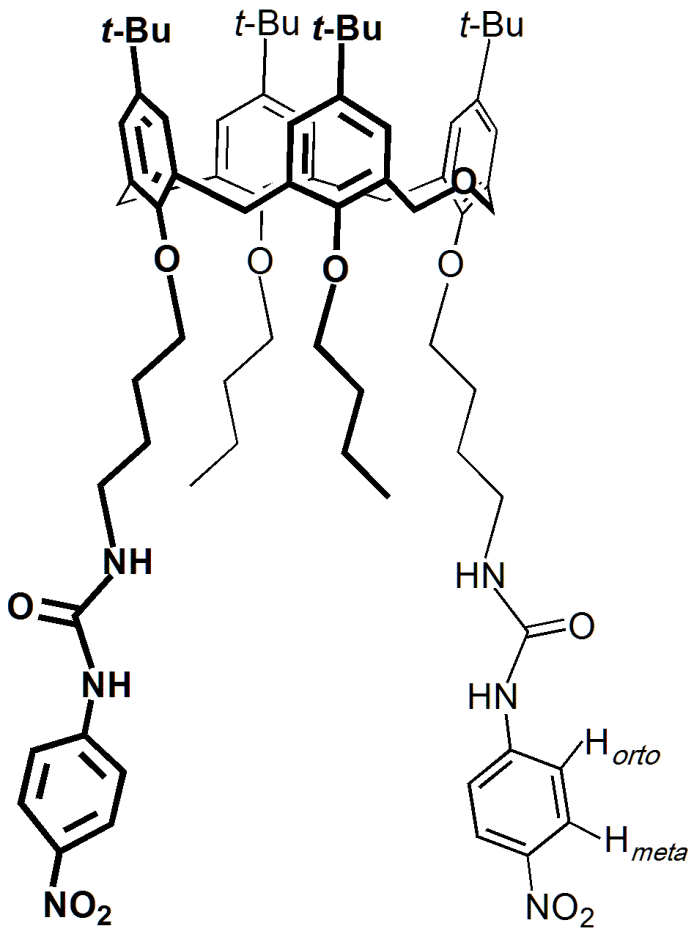 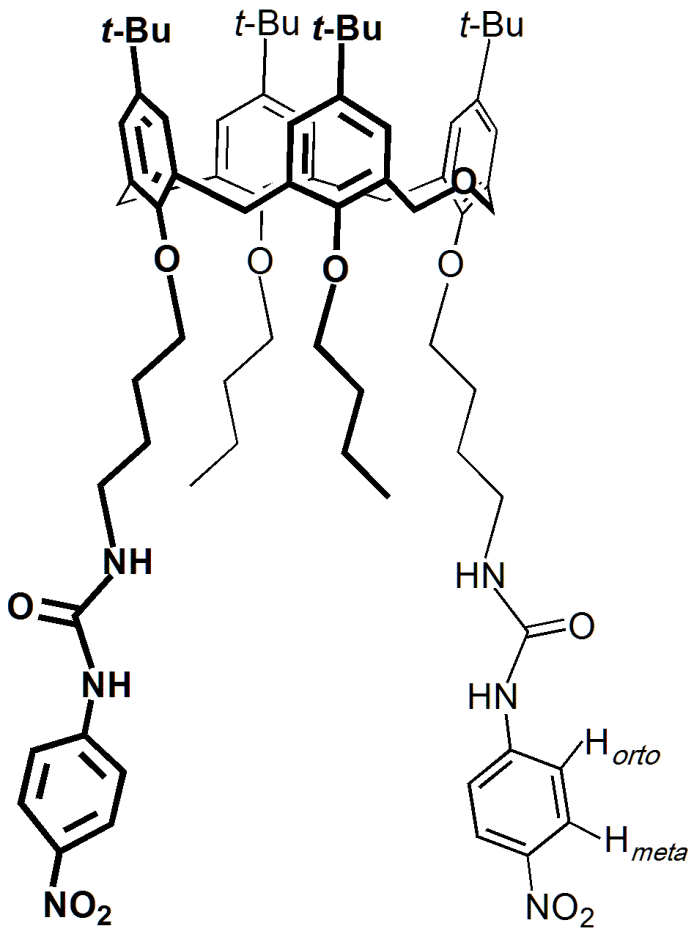 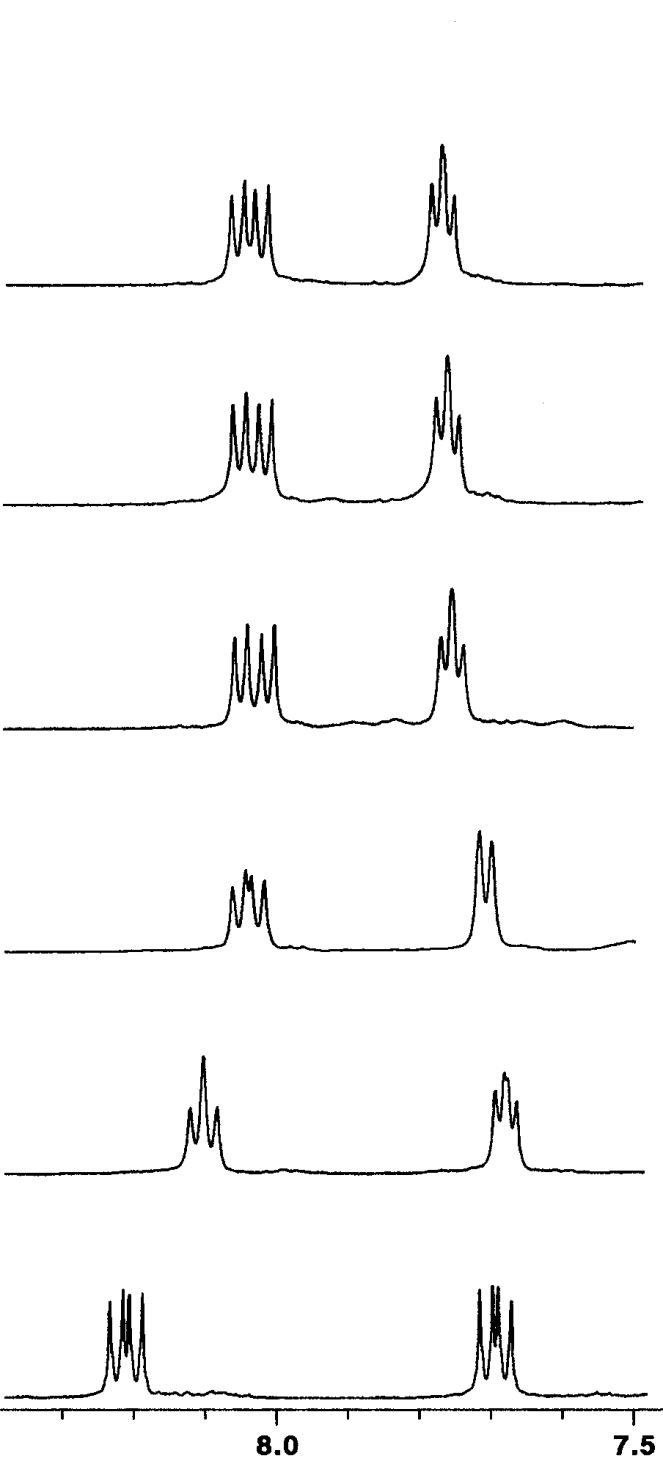 Figure S3. Partial aromatic region (Horto and Hmeta) of 1H NMR spectra of NO2-Phurea 5c (500 MHz, CDCl3, 25 °C) with several equiv of TBA F.Table S1. Crystal data and structure refinement for compound 5bPhotophysical properties determinationMolar absorption coefficients of calixarenes in dichloromethane were determined from absorbance vs concentration plots. Time-resolved fluorescence intensity decays were obtained using a single-photon timing method with laser excitation and microchannel plate detection, with the set-up already described (Menezes et al., 2013). The excitation wavelength used was at the maximum absorption of the calixarenes and the emission wavelengths at the maximum emission, using a front-face geometry. The timescale changed between 8.1 ps per channel for Phurea 5a and 9.8 ps for CF3-Phurea. Decay data analysis with a sum of exponentials was achieved by means of a Microsoft Excel spreadsheet specially designed for lifetime analysis that considers the convolution with the IRF (Berberan-Santos, 2009). Fluorescent quantum yields were measured using quinine sulfate as reference (ФF = 0.60 in HCl 0.1 M) for compounds 5a and tryptophan (ФF = 0.12 in water) for Phurea 5b (Brouwer, 2011). To prevent inner filter effects during quantum yield measurements, the absorbance of the samples and the references was kept below 0.1 at the excitation wavelength. Fluorescence quantum yields were computed using equation 1 (Valeur and Berberan-Santos, 2012):Where  is quantum yield, I is the integrated fluorescence emission intensity, A is the absorbance at the excitation wavelength, and n is the refractive index of the solvent (CH2Cl2 and water).ReferencesBerberan-Santos, M.N. (2009). unpublished.Brouwer, A.M. (2011). Standards for photoluminescence quantum yield measurements in solution (IUPAC Technical Report). Pure Appl. Chem. 83, 12, 2213-2228. doi: 10.1351/PAC-REP-10-09-31Menezes, F., Fedorov, A., Baleizão, C., Valeur, B., and Berberan-Santos, M.N. (2013). Methods for the analysis of complex fluorescence decays: sum of Becquerel functions versus sum of exponentials. Methods Appl. Fluoresc. 1, 015002. doi: 10.1088/2050-6120/1/1/015002Valeur, B., Berberan-Santos, M.N. (2012). Molecular Fluorescence, Wiley-VCH, 2nd edn.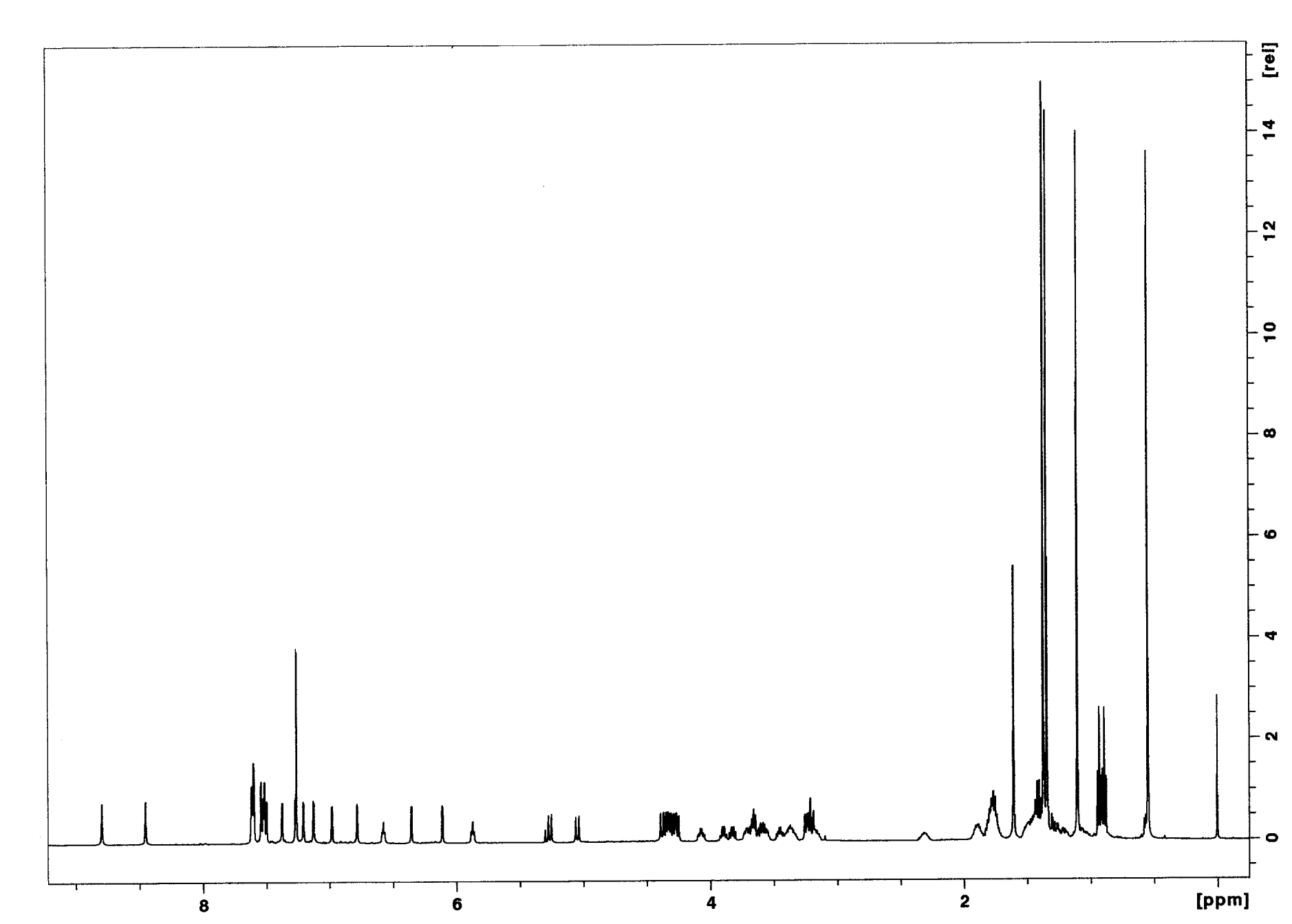 Figure S4. 1H NMR spectrum of CF3-Phurea 5b.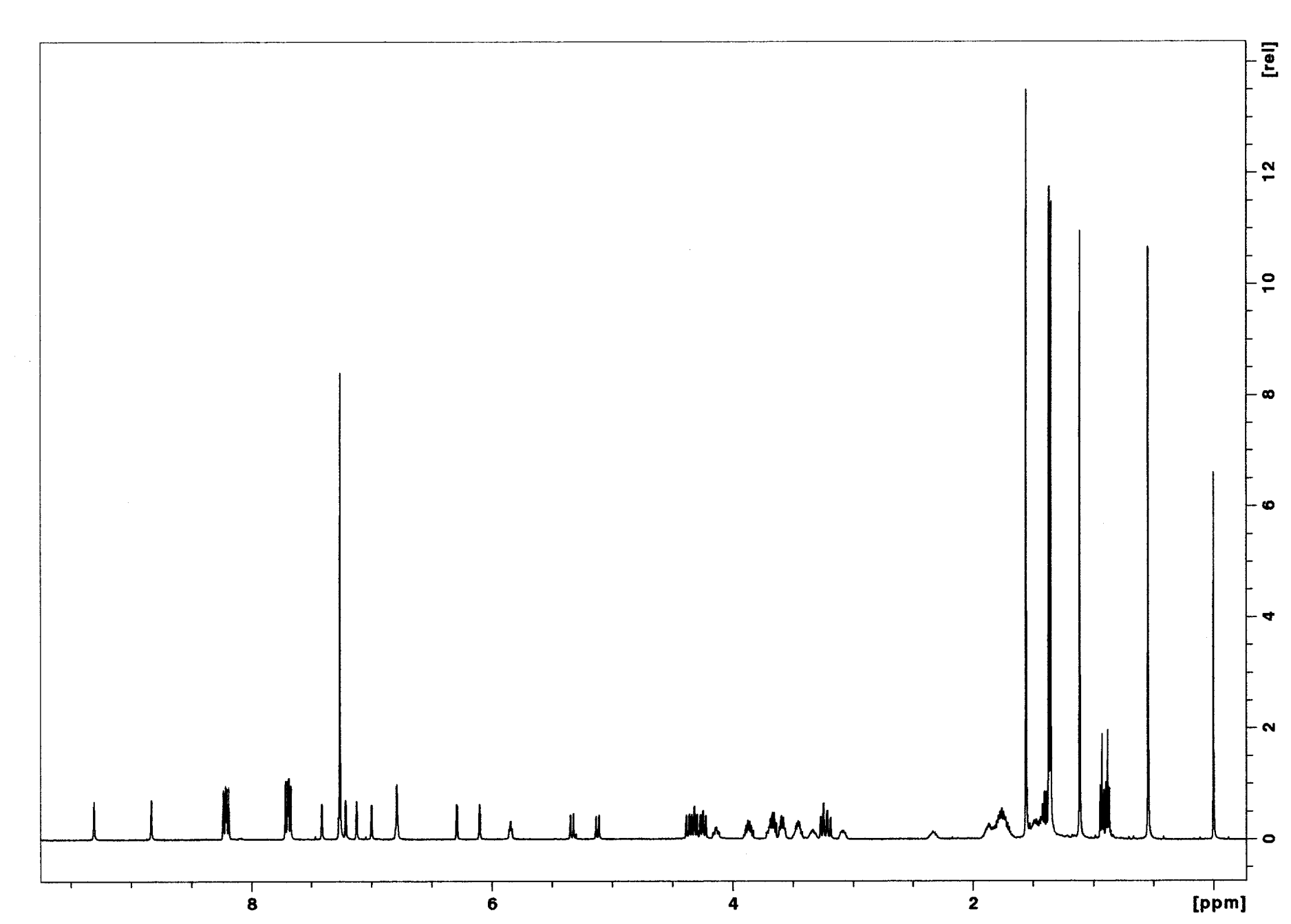 Figure S5. 1H NMR spectrum of NO2-Phurea 5c.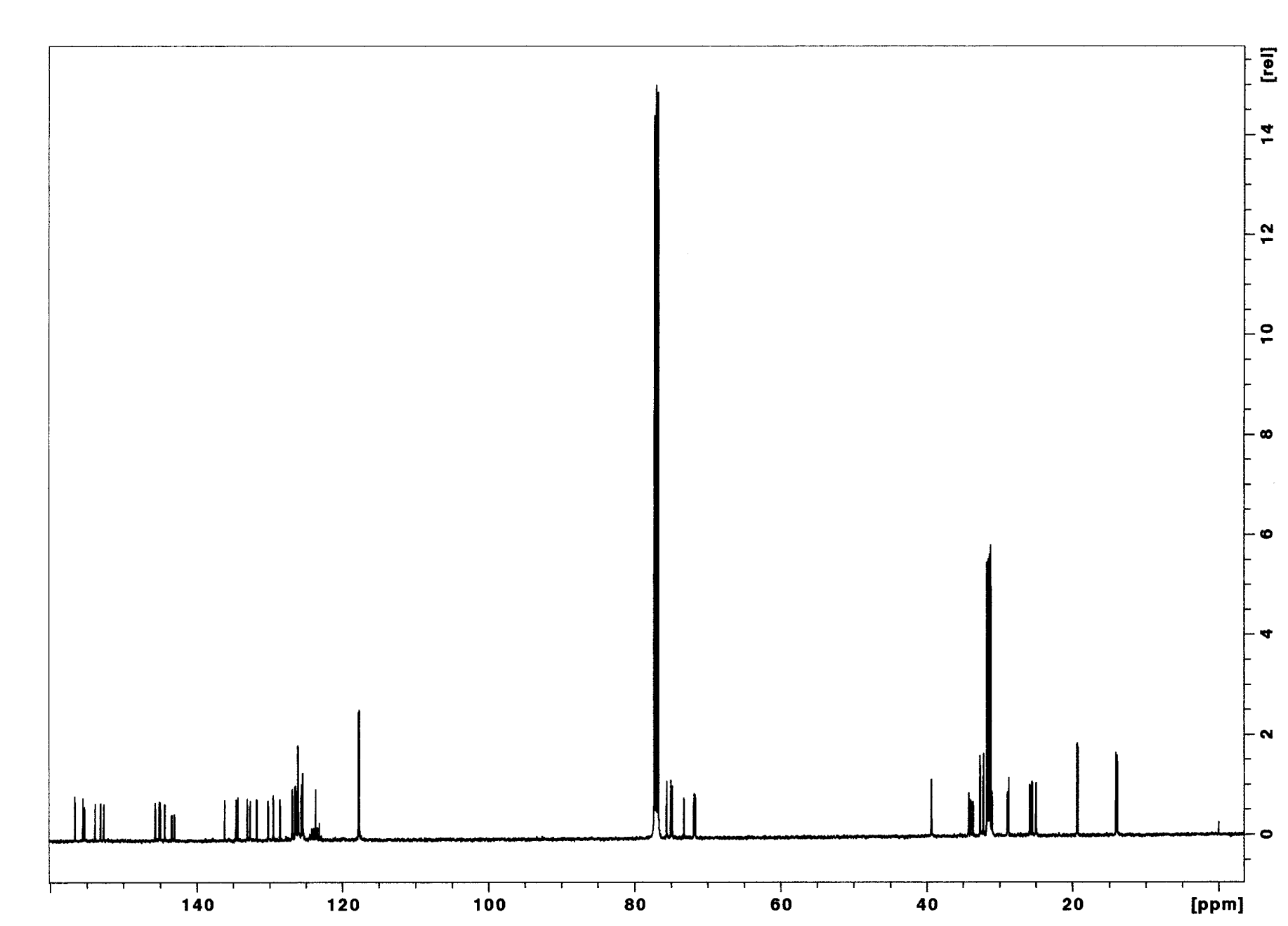 Figure S6. 13C NMR spectrum of CF3-Phurea 5b.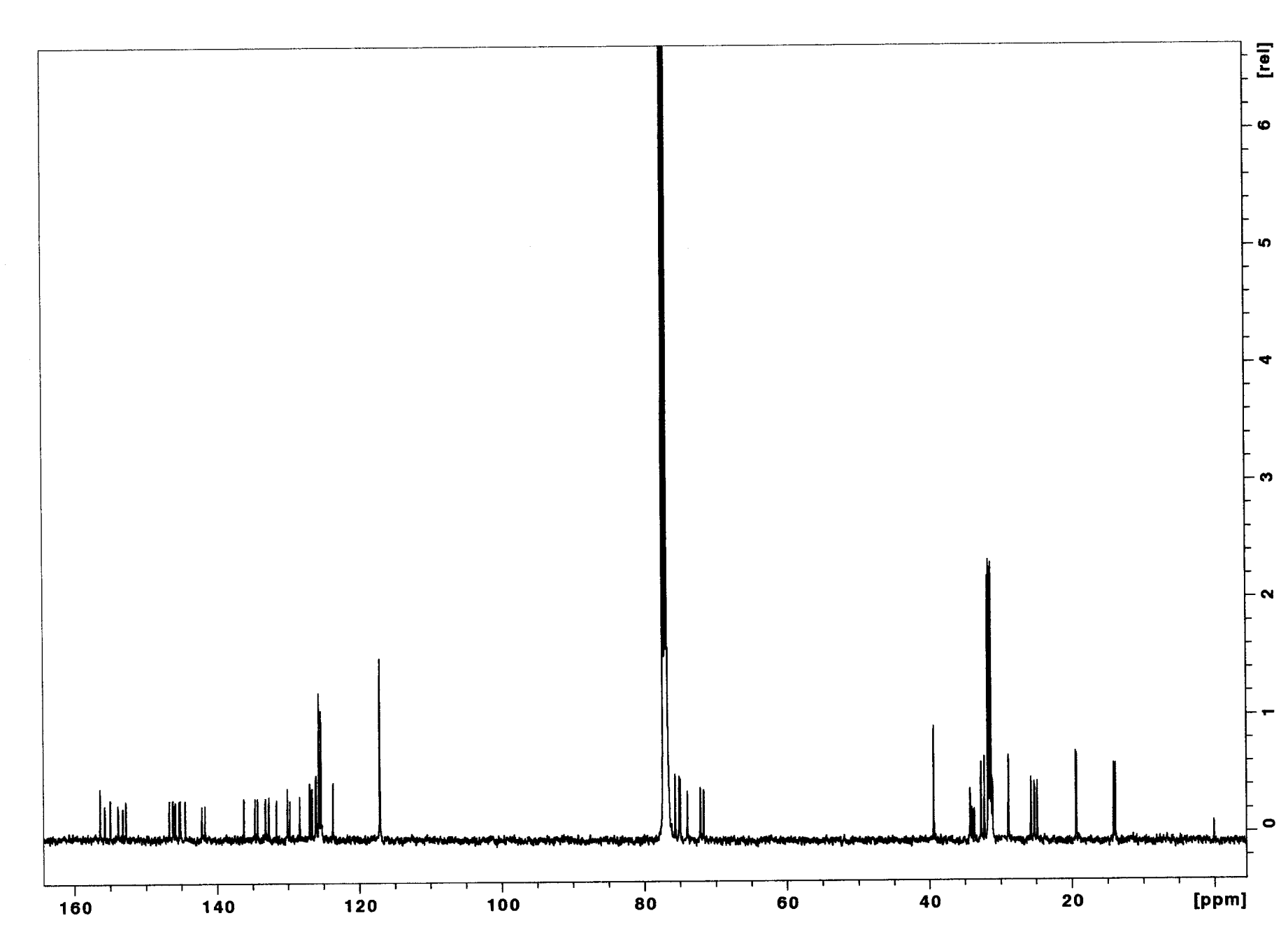 Figure S7. 13C NMR spectrum of NO2-Phurea 5c.5bEmpirical formula (C77H100N4O7F6),  0.7(CHCl3)Formula weight 1391.37Temperature (K)100(2)Wavelength (Å)0.7Crystal system MonoclinicSpace group P 21/cUnit cell dimensions (Å, °)a = 23.60(3), α = 90b = 18.26(2), β = 107.75(6)c = 18.47(3), γ = 90Volume (Å3)7581(19)Z4 calcd (g/cm3)1.219 (mm–1)0.150F(000)2962Reflections collected28013Independent reflections8476 [R(int) = 0.0775]Data / restraints / parameters8476 / 0 / 893GooF1.023Final R indices [I>2σ(I)]R1 = 0.0615, wR2 = 0.1538R indices (all data)R1 = 0.1077, wR2 = 0.1809CCDC code1941590